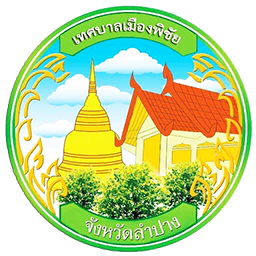 บัญชีสรุปโครงการแผนพัฒนาท้องถิ่น (พ.ศ. 2566-2570) เปลี่ยนแปลง ครั้งที่ 2/2567เทศบาลเมืองพิชัย อำเภอเมืองลำปาง จังหวัดลำปาง(แบบ ผ.01)